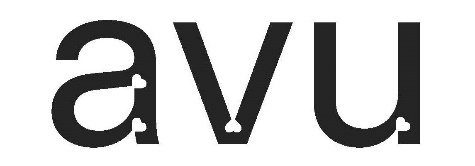                             ARCHIV AKADEMIE VÝTVARNÝCH UMĚNÍ V PRAZE   Objednávka fotoslužebJméno: Adresa:Telefon:E-mail: Číslo OP:IČO:Fakturační adresa:Účel zhotovení fotodokumentace (licenční užití reprodukcí):- Užití reprodukcí pro účely nepublikovaných studijních a vědeckých prací (diplomové,   dizertační práce atp.) - pro komerční účely (pohlednice, kalendáře, film, propagační materiály atp.) – digitální užití- pro komerční účely (pohlednice, kalendáře, film, propagační materiály atp.) – analogové    užití- pro nekomerční účely (užití reprodukcí pro účely vědecké a odborné, tj. vědecké časopisy,   sborníky, monografie, katalogy nekomerčních výstav, pro účely výukové, např. učební   pomůcky atp.) – digitální užití - pro nekomerční účely (užití reprodukcí pro účely vědecké a odborné, tj. vědecké časopisy,   sborníky, monografie, katalogy nekomerčních výstav, pro účely výukové, např. učební   pomůcky atp.) – analogové užití do 1000 výtisků- pro nekomerční účely (užití reprodukcí pro účely vědecké a odborné, tj. vědecké časopisy,   sborníky, monografie, katalogy nekomerčních výstav, pro účely výukové, např. učební   pomůcky atp.) – analogové užití od 1001 výtisků- soukromé účely      PŘESNÉ OZNAČENÍ OBJEDNÁVKYNázev archivního fondu, sbírky:Karton, kniha, výkres, grafika, kresba, jiná evidenční jednotka:Inventární číslo, signatura, folio:Detailnější popis: Poznámka:Zápis dat:CD včetně zápisu dat       DVD včetně zápisu datZpůsob převzetí vyhotovené objednávky:Zaslání poštou (poštovné, balné, poštovní služby)Zaslání elektronicky (v případě zaslání snímku elektronickou cestou nejsou účtovány materiálové náklady, množství takto zasílaných reprodukcí však může být omezeno v závislosti na technických podmínkách archivu) Osobní převzetí Podpisem této objednávky se badatel zavazuje respektovat Badatelský řád Archivu AVU.AVU si vyhrazuje právo požadovat podpis licenční smlouvy.V případě jakéhokoliv užití reprodukcí z archivu AVU musí být vždy uvedena citace minimálně v tomto rozsahu: Archiv AVU, název archivního fondu. Pokud jsou známy další údaje o reprodukovaném díle, uvádí se dále i jejich citace (název reprodukce, autor fotografie, datace).Datum:								Podpis:Způsob provedeníZvolená kopie Počet kusůPoznámkaElektrografické kopírováníČernobílé jednostranné z volných listů do formátu včetně A3Černobílé jednostranné z vázaných listů do formátu včetně A3Černobílé oboustranné z volných listů do formátu včetně A3Černobílé oboustranné z volných listů do formátu včetně A3Barevné jednostranné z volných listů do formátu včetně A3Barevné jednostranné z vázaných listů do formátu včetně A3Barevné oboustranné z volných listů do formátu včetně A3Barevné oboustranné z volných listů do formátu včetně A3Digitální reprodukce (skenování)Zhotovení digitální reprodukce dvourozměrné předlohy skenování předloh do formátu A4 včetně  Poskytnutí digitální reprodukce již dříve digitalizované předlohy (1 obraz)                               Služby fotoateliéruZhotovení snímku 2D/3D předlohy profesionální digitální zrcadlovkou(minimální objednávka je 1800 Kč)Snímek 2D/3D předlohy profesionální digitální zrcadlovkou pro komerční účely digitální užitíSnímek 2D/3D předlohy profesionální digitální zrcadlovkou pro komerční účely analogové užitíSnímek 2D/3D předlohy profesionální digitální zrcadlovkou pro nekomerční účely digitální užitíSnímek 2D/3D předlohy profesionální digitální zrcadlovkou pro nekomerční účely analogové užití do 1000 výtiskůSnímek 2D/3D předlohy profesionální digitální zrcadlovkou pro nekomerční účely analogové užití od 1001 výtisků